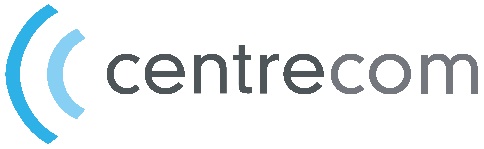 Data Subject Consent Withdrawal FormDATA SUBJECT CONSENT WITHDRAWAL FORMI, _______________________________________________ (data subject name and surname), withdraw my consent to process my personal data from Centrecom.Centrecom no longer has my consent, which was previously granted, to process my personal data, being:Full name and surnameContact detailsPhoto imagesVideo recordingAccess control detailsfor the purpose of marketing of Centrecom services during its marketing activities, which may include broadcasting, posts on social media and displaying or distribution of photo images by use of paper or electronic means, including but not limited to leaflets, booklets, websites and inter alia.Data Subject’s details:Name and surname: 	___________________________________________ID Card Number: 	___________________________________________Signature: 		___________________________________________Date:			___________________________________________Document Classification:Template – Public
Completed - ConfidentialDocument Ref.CC/ITDPO/F07Dated:Document Author:Stefan AncilleriDocument Owner:Stefan Ancilleri